Indhold1.	Indledning	42.	Stald	53.	Udeareal	74.	Dyr	85.	Foder	96.	Management	107.	Sundhed og sygdom	128.	Tre fokuspunkter	139.	Handlingsplan	14IndledningI forbindelse med udarbejdelsen af en handlingsplan for, hvordan fjerpilning i besætninger med æglæggende høns eventuelt kan minimeres/undgås, kan nedenstående vurderinger af forholdene for æglæggere være relevante. Hvis du er i tvivl om udarbejdelse af handlingsplanen, så anbefales det, at du kontakter en fjerkrærådgiver. Landbrugsstyrelsen kan alene vejlede om reglerne.Skemaet er alene ment som en hjælp og er ikke nødvendigvis udtømmendeEn handlingsplan skal altid være tilpasset den bedrift, hvorpå den anvendes. Du er derfor ikke forpligtet til at anvende netop dette skema. Hvis du bruger skemaet, er du velkommen til at tilpasse det til dine egne behov og vælge punkter til og fra. Årsager til fjerpilning eller kannibalisme kan være multifaktuelle. Der er derfor heller ikke nødvendigvis entydige løsninger på problemet. Hjælpeskemaet er inddelt i seks kategorier: 1) stald, 2) udeareal, 3) dyr, 4) foder, 5) management og 6) sundhed og sygdom. På baggrund af kategorierne udvælges tre fokusområder, som der udarbejdes en handlingsplan for. 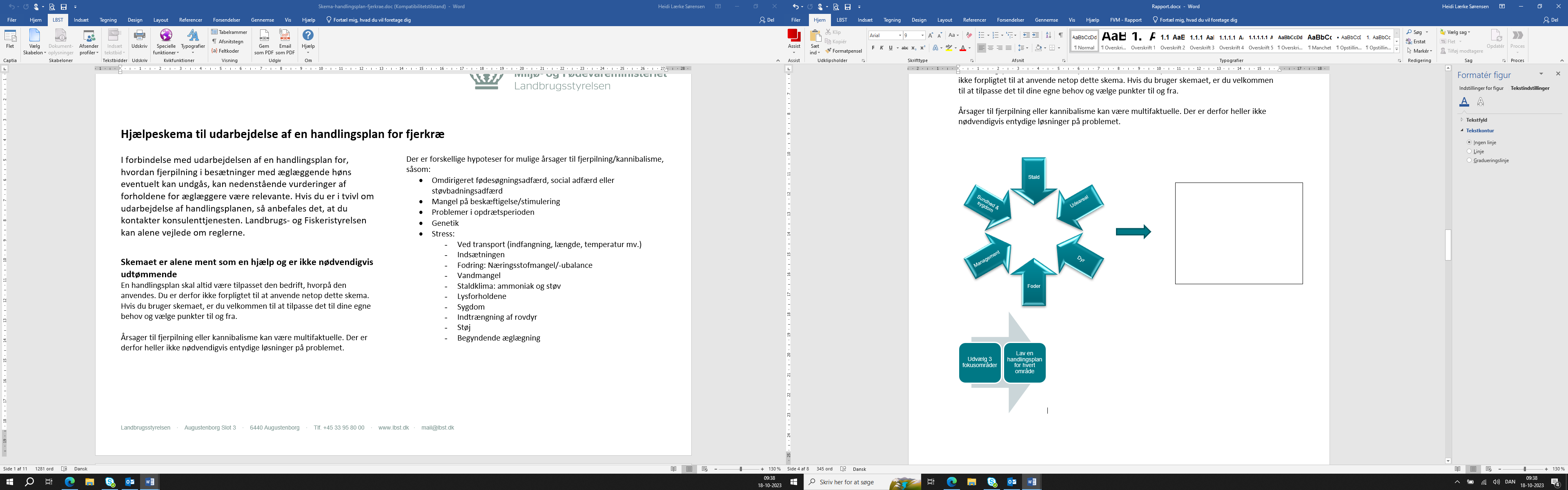 StaldHar der været observeret udfordringer med:UdearealHar der været observeret udfordringer med:DyrHar der været observeret udfordringer med:FoderHar der været observeret udfordringer med:ManagementHar der været observeret udfordringer med:Sundhed og sygdomHar der været observeret udfordringer med:Tre fokuspunkterUdvælg tre punkter som du vil fokusere på for at reducere/stoppe fjerpilning i din flok.HandlingsplanPå baggrund af de valgte fokusområder udarbejdes en handlingsplan, hvor de tre fokuspunkter indgår.Handlingsplanen skal beskrive hvilke tiltag, du vil iværksætte for at lykkes med dine fokusområder. 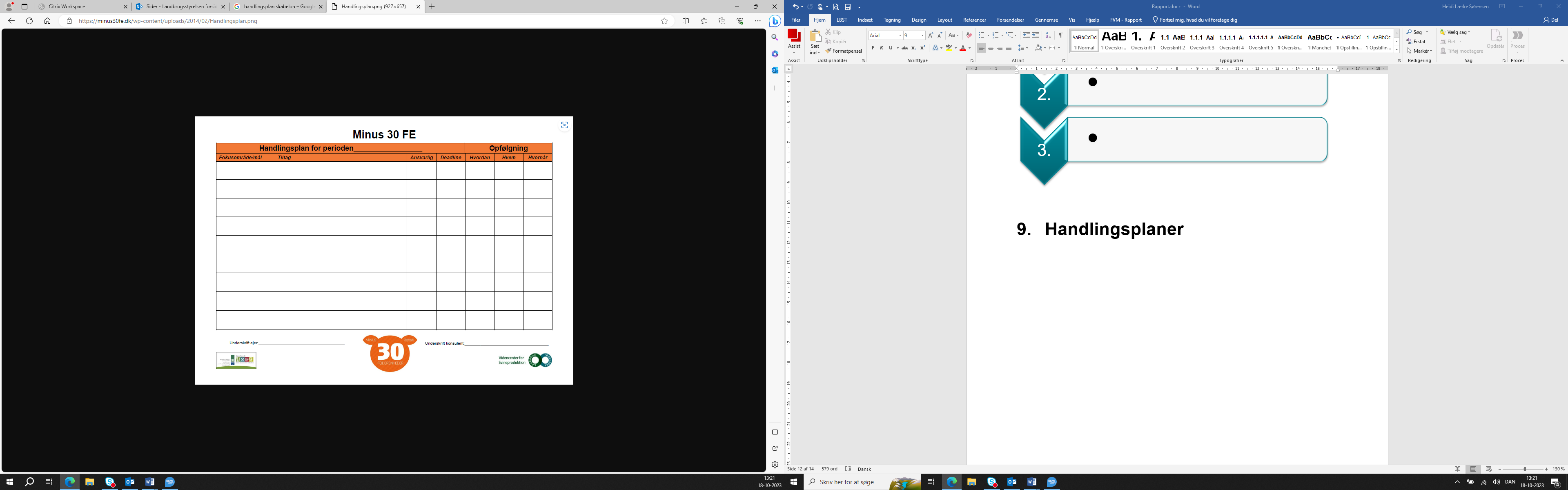 Hjælpeskema til udarbejdelse af en handlingsplan for æglæggende hønerMed fokus på fjerpilningOktober 2023Hjælpeskema til udarbejdelse af en handlingsplan for æglæggende høner – med fokus på fjerpilningDenne vejledning er udarbejdet af 
Landbrugsstyrelsen i 2023Ministeriet for Fødevarer, Landbrug og FiskeriLandbrugsstyrelsenNyropsgade 301780 København VTlf.: 33 95 80 00E-mail: mail@lbst.dkwww.lbst.dkOpdrætsstaldÆglæggerstaldBeliggenhed, adresseFlokstørrelseIndsættelsestidspunkt, datoProduktionssystem – kumme, hævbare slats eller etagesystemVandingssystemBlev alt inventar grundigt gennemgået inden indsættelse?Var stalden gennemvarm og tør ved indsættelse?FodersystemTemperaturFugtighedLysprogramLys - bølgelængde (farve) og lysfrekvensLys - placering og størrelse af mørke områder i staldenAfskærmning for direkte sollysTrinløst lys/lys dæmpning (skumringslys)Ventilationsanlæg – dimension ifh staldenAlarmanlæg installeret?Er der ventilationsåbninger fremfor vinduer der kan åbnes?Er udgangshullerne blevet regnet ind?Bruges der naturlig ventilation?Er der områder med træk, således at dyrene samles i områder uden træk og derved klumpes?Strøelse, art og mængdeHvordan er strøelsen? Løst, porøst, skorpet, vådt, klistretHvordan er mulighederne for støvbadning?Hvordan er adgangen til beskæftigelsesmateriale? Art og mængdeSiddepindenes placeringSiddepindenes udformningAntal foder- og drikkepladser ifh antal af dyrHvordan er skrabearealet gjort attraktivt?Har dyrene adgang til veranda?Hvordan er adgangen til rederne?Er det nemt for hønerne at komme op på kummen i en kummestald?RaceAlder ved flytning fra opdrætsstald til æglæggerstaldVejr ved flytningOpdrætsstaldÆglæggerstaldAmmoniakkoncentration?Støv i staldluften?Strøelsen?Temperatur og træk?Høner der ikke kan finde foder og vand?OpdrætsstaldÆglæggerstaldHvordan er udearealet gjort attraktivt? Ly, læ, fodring med frisk græs, bunddækkeHvordan er udearealet rovdyrsikret?Er der drikkestationer på udearealet?Hvor langt er der fra udgangshuller og til enden af udearealet?Er der haner i flokken?Kommer hønnikerne ud på udearealet inden begyndende æglægning, således at kan opbygge sygdomsresistens overfor sygdomskim?Er der regnvandspytter på udearealet?Er der oplevet angreb fra rovdyr? Hvilke, omfangOpdrætsstaldÆglæggerstaldDyrene kommer ikke ud?Nærarealet er uhygiejnisk?Problemer med rovdyr?OpdrætsstaldÆglæggerstaldVed eksternt opdræt: Har du besøgt dem?Ved eksternt opdræt: Har du læst logbogen?Indgangsvægt – gennemsnit, max og minHavde dyrene mistet vægt under transporten?Alder ved indsættelseEr der forskellige aldre i huset?Ved indsættelse - var de raske og havde normal adfærd?Ved indsættelse - var dyrene rolige og tillidsfulde eller stressede og sky?Ved indsættelse - så dyrene sunde ud?Ved indsættelse - farve på kammen? Kamstørrelse?Ved indsættelse - så flokken ensartet ud?Ved indsættelse - blev svært undervægtige og svagelig dyr taget ud af flokken?Har dyrene fulgt vægtkurven?Ved flytning – blev dyrene håndteret forsigtigt?Hvordan blev dyrene transporteret?Hvor langt blev dyrene transporteret?Blev dyrene fordelt i hele husets længde?Fik dyrene hjælp til at finde foder og vand?Var hønnikerne gået i lægning? Var der æg i kasserne?OpdrætsstaldÆglæggerstaldStressede dyr ved indsætning?Dårlig fjerdragt ved indsætning?Afvigelser i kropsvægt?Kyllingerne/hønnikerne er uensartede?Kyllingerne/hønnikerne har fysiske skader?Ammoniakskader?Hønniker overnatter på gulvet?Lav tilvækstKannibalismeOpdrætÆglæggereHvilke blandinger anvendes? Mærkningssedler eller anden dokumentation for råvare- og næringsstofindhold vedlægges.Næringsstofindholdet ifh til dyrenes udvikling og produktionsniveauFasefodring, tidspunkt for foderskifteCalciumtildeling i form af skaller, kridt, mv.Grovfoder – mængde og artTildeles korn særskilt? Mængde og artFoderstrukturKråseflintOpdrætÆglæggereLav foderoptagelseHøj foderoptagelseÆndring i foderoptagelsen Lavt vandoptagHøjt vandoptagÆndring i vand-foder forhold – vedlæg foder- og vandkurverAfblanding (vedlæg billeder af skåle/render)Selektion af foderet (vedlæg billeder af skåle/render)SpildFoderstrukturFejlblandingerOpdrætÆglæggereTildeling af calcium – hvordan og hvornår?Vedlæg billeder af strøelsenVedlæg billeder af gødningsklatterFast medarbejderstab, afløsere?Faglærte/ufaglærte medarbejdere?Faste rutiner/arbejdsplaner?Blev de trænet til at bruge etager og siddepinde?Hvordan foretages foderskift?Brugte du ekstra tid i stalden i den første uge ved start af lægning for at observere dyrenes adfærd?Blev dyrene placeret i nærheden af foder og vand?Blev vandtrykket forhøjet i de første dage ved nippelanlæg?Har der været mørklagt for at forhindre kannibalisme (mørklagt så det ikke har været muligt at læse en avis)Er perioderne med lys blevet forlænget tilstrækkeligt langsomt, så dyrene ikke gik for hurtig i lægningEr der tilstrækkelig udluftning om vinteren?Er drikkesystemet tæt?Hvor ofte fjernes gødningen fra stalden?Fjernes vådt strøelse fra stalden?Spredes gavnlige mikroorganismer eller stenmel for at reducere ammoniakfordampningen?OpdrætÆglæggereSvigt i foder- og/eller vandforsyning, ventilation mv.?Ændringer i handlinger og procedurer?Beskidte æg? Art og antal.Hvor på kroppen er fjerne væk?Hvor på kroppen starter fjerpilningen?Ligger der fjer i strøelsen?OpdrætÆglæggereProcedurer for tjek af parasitter – hvor ofte, hvordan?Foretages der foldskifte for at minimere parasittrykket?Hvilke handlinger iværksættes for at minimere smittetrykket fra parasitter?Hvordan og hvornår kontrolleres for blodmider?Hvordan forebygges/bekæmpes blodmider?Vaccinationer – hvilke og tidspunkt?Er der udtaget og analyseret gødningsprøver?Er der udtaget og analyseret blodprøver?Er der obduceret dyr?Sygdomshistorik for flokkenFjerpilningshistorik for tidligere flokke i staldenOpdrætÆglæggereHøj akut dødelighedHøj dødelighedParasitterDårlig skalkvalitet